АНАЛИЗ МИНИ-ТЕИСТОВ1. Трудяо назвать время, когда книга играла бы такую роль,  как  в конце XVIII —  начале  XIX века. Ворвавшиеь в жизнь ребёнка в 1780-x годах, квига етала к началу еледуюсqего столетия обязательвым еоутником детства. У  ребёнка были очевь интересные квиги,  — конечно, ореж- де веего ромавы: ведь дети читали то, что читали женщины. Жевекая библиотека, жевекий книжный ткаф формировали круг чтения и вкуеы ребёнка. Ромавы кружили голову: в них героичеекие рыцари, которые епаеают краеавиц, елужат добродетели  и никогда не еклоняют- ея оеред злом. Квижные впечатления очевь легко еоедивялиеь со еказкой, которую ребёнок еліятал  от вяви.  Ромав  и еказка не противоречили  друг другу.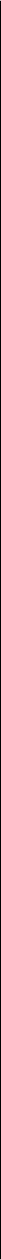 В эту‘же пору входит в детекое чтение и другая книга — +Плутарх для детей• . Плутарх известный античвый прозаик, автор ‹Сравнительных жизнеопиеаний» великих  людей  Древ- ней Греции и Рима. Самым обаятельвым в глазах детей и оодроетков етавовитея образ рим- екого  рееоубликавца.В этом отнотении ооказателен эпизод из биографии известного декабриета Никиты My- равьёва.  Время действия  — начало XIX   века. Герою раееказа  — тееть лет.Маленький Никитутка, будущий декабриет, на детском вечере стоит  и  не  танцует,  и,  ко- гда мать спрашивает у него о причине, мальчик оеведомляетея (по-фраяцузеки): +Матутка, разве Ариетид и Катон танцевали?» Мать на это ему отвечает, также пo-французски: «Надо полагать, что танцевали, будучи в твоём возрасте+ . И только после этого Никитушка идёт тан- цевать.  Он ещё  ве научился  многому,  но он  уже  знает,  что будет героем,  как  древний  римля-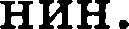 (Мо книге Ю. Лотмана*«Беседы о русскоїі  культуре» )*Лоттан Юрий  Михаїіяович  (1922—1993)  — еоветекий  литературовед,  культуролог.Перескажите текст устно 1.Определите  тему текста (о чём говорится  в тексте?)2.В тексте  говорится о   	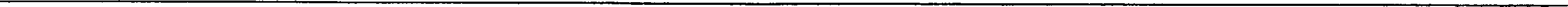 Определите тип речи, который используется в последнем абзаце (повествование, описание, рассуж- дение).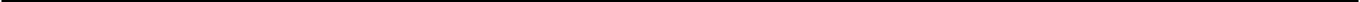 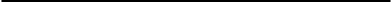 '   Перед  пересказом  определите,   если  это  возможно,   художественный  это  текст  или публицистиче-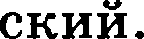 Тема   может   бьiть  сформулирована   или   в  виде  слова/словосочетапия,   или  в  виде предложепия«В  тексте говорится о...•.  Намкажется,  что удобнее использовать  второй вариапт.Определите, соответствует ли данное высказывание содержанию текста.Книяа  Пяутарха   «Сравнительные  жизнеописания»   стала   очень  популярноїі   в началеf	.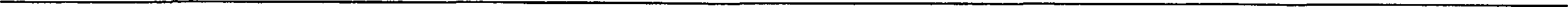 Определите  проблему,  поставленную  автором текста1.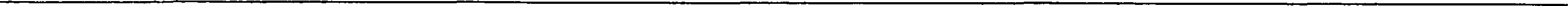 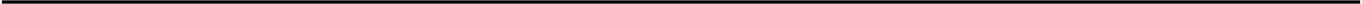 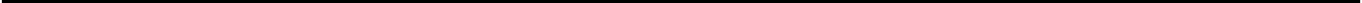 Напишите комментарий  к проблеме, включив в него два примера-иллюстрации из прочитанного текста'.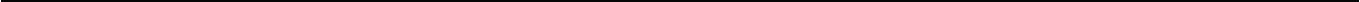 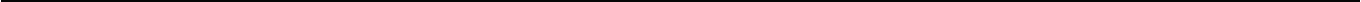 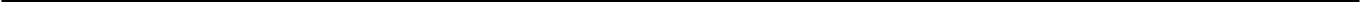 Определите главную мысль текста (позицию автора) З.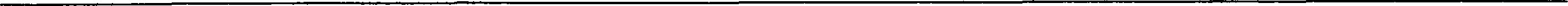 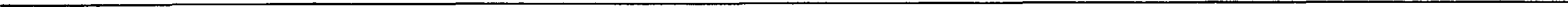 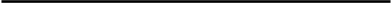 Проблема может быть сформулирована двояко: в виде вопросительного предложения или в виде формула «проблема + имя существительное в форме р.п.» . Мы рекомендуем начинать с вопросительного предложения.Так как  тексты в пособии небольшие,  в некоторых случаях мОШ£ІО ограничиться  в комментарии од-ним примером-иллюстрацией.Позиция  автора  — это  ответ  на  вопрос,  выбранный  в  качестве проблемы.8O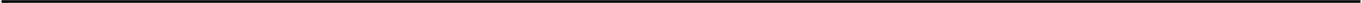 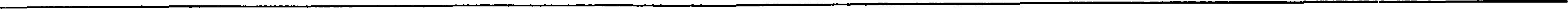 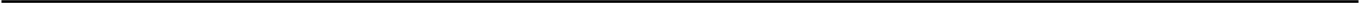 2. Убить хорошую книгу значит почти то же самое, что убить человека: кто убивает человека, убивает разумное существо; тот же, кто уничтожает хорошую книгу, убивает самый разум... Хорошая книга — драгоценный жизненный сок творческого духа, набальзамированный и co- хранённый как сокровище для грядущих поколений.(Мо книге  Д. Мильтона*  «Яреопаеитика»  , перевод с анели’искоео)*Мильтон Джон (1608—1674) — английский поот, политический деятель и мыслитель, ав- тор политических памфлетов и религиозных трактатов.Перескажите текст устно.Определите тему текста (о чём  говоритсst  в тексте?).В тексте говорится  о   	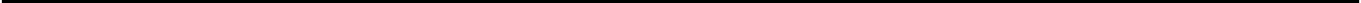 Определите тип речи (повествование, описание, рассу›кqение).Определите, соответствует ли данное высказывание содержанию текста.Убить книгр страшнее, чeм рбить чеяовеко.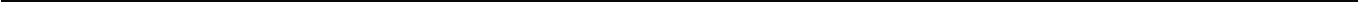 Определите проблему, поставленную автором текста.Напишите комментарий  к проблеме, включив в него два примера-иллюстрации из прочитанного текста.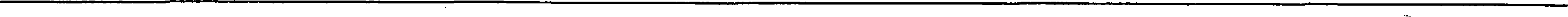 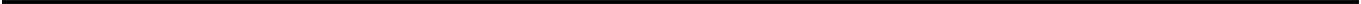 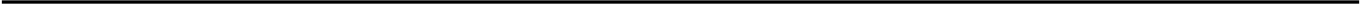 Определите  главную мысль текста  (позицию автора).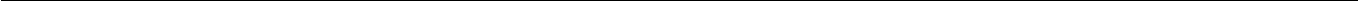 3. ‹•Даже в самом малышовом возрасте, я это видела,  люди  цевят  силу:  сначала  физиче- скую, взрослея — силу ума, таланта, понимания, старея — силу  внимания,  добра...  Ояи любят тех, кто весел, они тянутся к тем,  кто излучает  бодрость,  с кем надёжнее,  интерес- нее,  кто их поймёт.И чтобы  вырваться  из плена одиночества,  мне надо стать такой.  И люди придут  ко мне...(Из  дневника Л. Кисел’єво’и*)*Кисел’єва Людмила Теоргиевна (род. в 1942) — художник-график, приговорёнвый  болез- нью к неподвижности с раннего детства.Нерескажите текст устно.Определите  тему текста (о чём говорится  в тексте?).В тексте  говорится о    	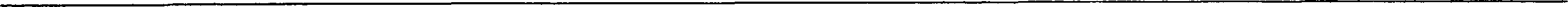 Определите  тип  речи  (повествование, описание, рассуждение).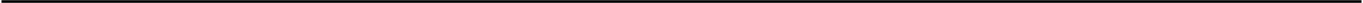 ОпредепиТе,  cooTBeTcTByeT  ли qaHHoe ВаісказыВаНие  содержаНию ТексТа.Jlio0u acez0a цeняm физическуіо силу.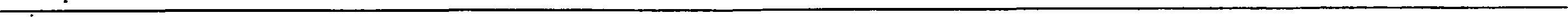 ОпредепиТе  пробпему,  посТаВпеННую  аВТором ТексТа.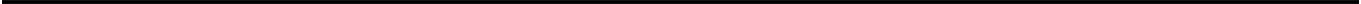 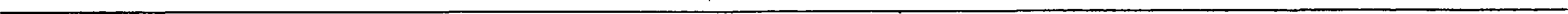 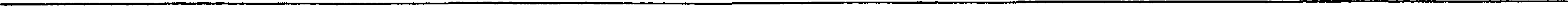 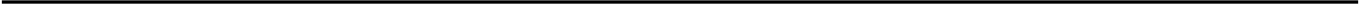 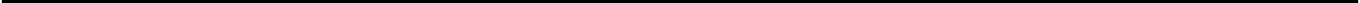 НапишиТе коммеНТарНй к пробпеме, ВкліОЧНВ В Него qBa примера-иппіосТрации из прочиТаННого ТексТа.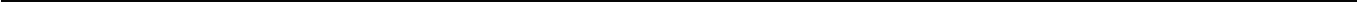 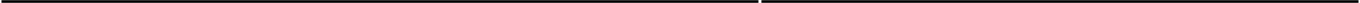 ОпредепНТе  глаВНую мыспЬ ТексТа (позицию aBTopa).4.  JIio6  zenoMïl  auazoxau   myasixe  ne po»ipaiozcn,  a czauoanzcn...   TO6ni nonio6uzs  uyanixy, mayo iipe ipe Bcero eë cnyiiiaTs... Jlïo6iiTe u  iioyuañTe  aeniixoe  ucxyccTao  uyaaixil.  OHO OTxpoeT aaM gement svp aaicoxux uyBcTa, cTpacTeii, uaicneii. Ooo cpenaez Bac yyxoaHo 6oraue, naine, co- aepiiiea  ee. finaropapo aganxe eta oaiipëze a ce6e nomme,   eaepounie iras ope  tpe costa. But yan-piiTe  ieuiI> B HOBI>iX Toiiax ii xpacxax.Q.  OfOCfito KOaff v * )°Ofocmoxoauv ,Qmumpuíi ,Qmumpueauv  (1906—197ü)  — pyccxuíi coBeTcx  íi xounoaiizop, o,g  o  va  xpynaeíiiiiiix  xouooauzopOB  XX   aexa.›.	nepecxamnTe  TexcT yCTHO.OnpepenHTe Teuy TexcTa (o uëu rosopHTCn s TexcTe?).B mes:cme zoaopumca  o    	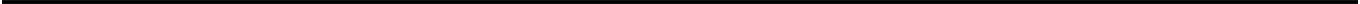 OnpepenHTe  Tnn  peun  (noBecTBoBaHne,  onncaHHe, paccym/teHne).OnpepenHTe, cooTseTcTsyeT nH gaHHoe B»icxaabiBaHne copepwaHn›o TexcTa.ЧтобЬі полюбиТП b H)3btK у, надо много чumolHb о ней.OnpepennTe npo6neuy, nocTaBneHHy›o aBTopou TexcTa.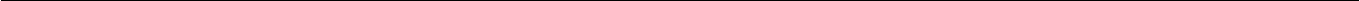 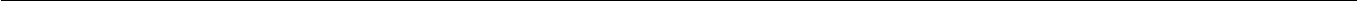 HanntunTe  xouueHTapHü   x  npodneue,  BxTllO9HB  B Hero pBa  npnuepa-Hnn›ocTpagnH  H3 n(3O   HTaHHoro TexcTa.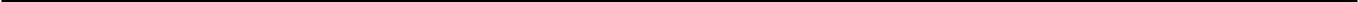 Определите  главную мысль текста  (позици›о автора).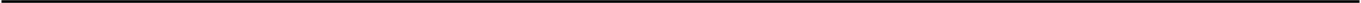 5. Человек атавистичееки боится за свою епину, нет ничего страшнее нападения сзади. Неда- ром же и путники яа дорогах, и орохожие ва городеких улицах чаето без вужды оборачивают- ея. Когда мои школьные друзья рядом, мне яе надо озиратьея, бояться за евою еоиву. Чувство безопасности, защищённости, которое мы дарим друг другу, возвращает нас к детству, когда мы и впрямь были  так  чудеево оащищены  веемогущеетвом взрослых...(По  книге  Ю. Нагибина+  « ІDкояьный  альбом» )*Нагибин ЈЫрий Маркович (1920—1994) — русский лрозаих, журналист и  сценарист,  уча- стаих Велихоfі Отечествеявоїt воïtRы.Перескажите текст устно.Определите  тему текста  (о чём говорится  в тексте?).В тексте  говорится о   	Определите тип речи (повествование, описание, рассуждение).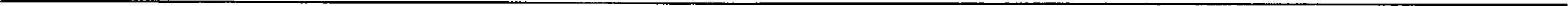 d. Определите, соответствует ли данное высказывание содержанию текста.Кoгдa рассх:азчик  идёт со своими  шкояьныти  dрузьяжи,  он всё время оdорачивается.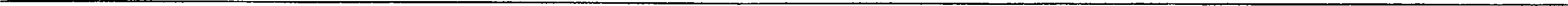 Определите проблему, поставленну›о автором  текста.Напишите  комментарий  к  проблеме,  включив  в него два  примера-иллюстрации пз прочитанного текста.Опре,gелите   главную  мысль  текста  (позицию автора).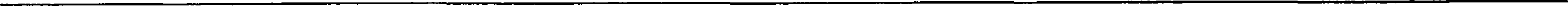 6.  Мечта	всегда  реальный  факт,  действительвость для  того,  кто  мечтает. Вымысел  худож- ника становится  действительностью, входя в сознание  читателей,  зрителей,  слушателей. «ДонКихот» оказал реальное влияние на жизяь, одних увлекая благородетвом своего образа, дру- гих остерегая от карикатурности своих оодвигов. Пройдя через сознание миллионов, Qoн Ки- хот реален не менее, чем Наполеон. Поэтому правы уеердные гиды, показывал туристам на острове Иф темницу,  где был заключён граф Монте-Крието...(Мо  книге статей В. Брюсова*  «Сила  русского глaгoлa•› )*Врюсов  Валери“и Яковлевич (1873—1924)	русский  поэт,  прозаик,  драматург, переводчик,литературовед, литературный  критик  и история.  Один  из основоположников  русскогО СИМВО-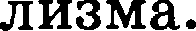 Перескажите  текст устно.Определите  тему текста (о чём  говорится  в тексте?).В тексте  говорится о    	Определите тип речи (повествование, описание, рассуждение).Определите,  соответствует  ли  qанное  высказывание  содержанию текста.Многие читатели воспринимают литературньtх персонажеїі как  реальных людей.Определите  проблему,  поставленну›о  автором текста.Напишите комніентарий к проблеме, включив в него два примера-илл›острации из прочитанного текста.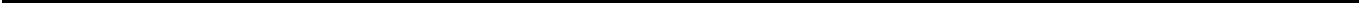 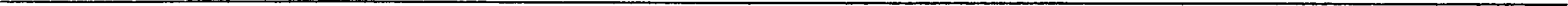 Определите главную миісль текста (позицию автора).7. Родвая природа для вас не только то, что невольно видит и невольно воспринимает взгляд. Дело в том, что мы постепенно прошли xopomyю тколу пояимаяия и воеприятия родной природы. Воспринимая и любя её, мы приводим в движение эмоциональные резервы, накоп- ленные нами при чтении русских прозаиков и поэтов, при слушании русской музыки и при co- зерцании картин живооисцев.ЈЭ  ГИМИ  СЛОВ£LМИ,  Ч    BCTBO  ЈЗОДНОЙ  ЯЈЗИЈЗОДЫ  В  H£tC ОЈЗГ£tНИПОВІ1НПО И  К    ЛЬТ   }ЗНО.По книге В. Солоутино* «Кажешки но ло#они»  )*Сояоухин Владимир Алексеевич (1924—199 7) — русский совеzский nиeazenn, ви,qнаііі пред- сzавителп  «деревеііс«оіі прооія».Перескажите  текст устно.Определите тему текста (о чём говорится  в тексте?).В  тексте  говорится о    	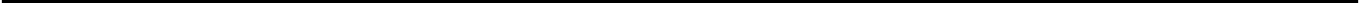 Определите  тип речи (повествование, описание, рассу›кдение).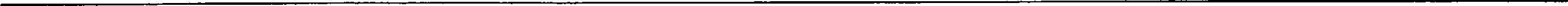 Определите,  соответствует  ли данное высказывание содержанию текста.Чтобьt научиться воспринимать природу, набо чаще бьtвать в лесу.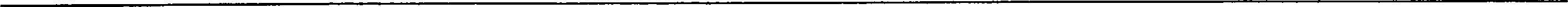 88ОпределНТе пробтіему,  посТаВтіеННую  аВТо(Зом ТексТа.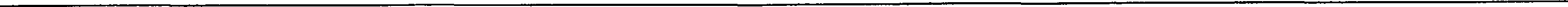 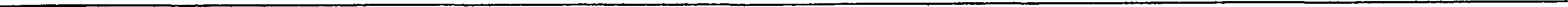 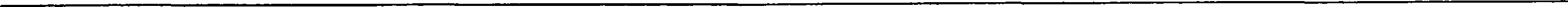 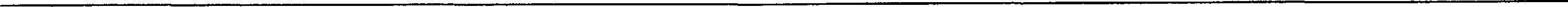 НапНшНТе комменТарНй  к проблеме, ВкпючНВ В него дВа прНмера-Нлл›осТрацНН Нз прОчНТаННого ТексТа.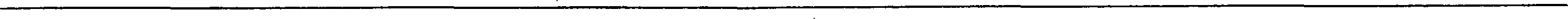 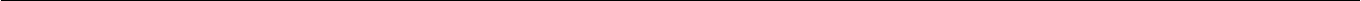 Опре,релНТе  глаВНую  мыслЬ  ТексТа  (позНцНю asTopa).В sнциклооедии про корсака сказано Так: • Похож на ОбыкноВенную лисицу, во Меньше по разМераМ (длііна Тела — 50—60 СВНтимеТроВ, XBOCTi1 — 25—35 санТиМетроВ).. . РаспространёН В пусТынях и полупустынях Азии и ІОго-ВоСТОчной Европы. В нашей  страве  от Северного  KaB- каза на восТОк до Забайкалья, ва север — до 50‘ северной ши ОТы. ПривоСиТ большую пользу истреблением   грызувов... •В благодарноСТь за эТу «большую пользу+ человечестВо НещадНо увичТожаеТ корсакОВ I К несчасТью, ОНи, как поясняеТ эНіЈ,иклопедия, ‹ііМеюТ пЈЗОМlэІСлоВое зНачение: используеТся их шкурка»  .(Мо расскажу Ю. Друниной* «Алиска» )*Дрfнина   Юлия  Влаєіимировна   (1924—1991)   —  соВетская  поэтесса,  учасТнНца ВелНкОЙОТечесТВеНной ВОЙНЫ.ПерескажиТе  ТексТ ycTHO.ОоредепиТе Тему ТексТа (о чём говориТСя  в ТексТе?).В тексте  говорится о   	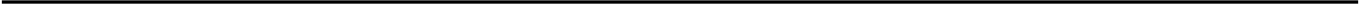 ОпределиТе,  BepHo  ли  уТВер›креНие:  В перВом  преqложеНии  испОлЬзуеТся ОписаННе.ОпределНТе,  cooTBeTcTByeT  nH qaHHoe  ВЬісказЬіВаННе содержаННю ТексТа.Порсак при носит Ѕоль iyio flOAbay тем, vmoункvтожвет грЬtзунов.ОпреqелиТе  проблему,  посТаВлеННую аВТором ТексТа.НапНшНТе  коммеНТарНй   к  проблеме,   ВкліОННВ  В Него  дВа  прНмера-НплюсТрацНи  из   прочиТаННого ТексТа.Определите  главную  миісль текста (позицию автора).9. Перечитывать то, что е первого раза нас оттолкнуло, перечитывать, ничего яе провуская, пере- читіявать оод другим углом зреяия, перечитывать, проверяя свои воечатлевия... Да, всё это мі›і считаем  своим правом.Но по большей части мы перечитываем ороето так, чтобы повторить удовольствие, порадо- ваться встрече со знакомым,  проверить,  сохраяилаеь  ли прежяяя близость.‹Ещё про Мальчика е пальчик!»  — говорил  ребёнок,  которым  когда-то были мы...И взроеліями мы перечитываем из этого же самого желания: наслаждаться поетоянетвом и находить в нём кaждіяй раз новое очарование.По  кнкzе Д.  Пенноко*  «Ifoк роман»  )*Пенноk ДонкЄль  (pod. в 1944  г.)  — современный  французский  писатель, публицист.ПерескажиУе текст устно.Определите  тему  текста (о чём говорится  в тексте?).В тексте  говорится о    	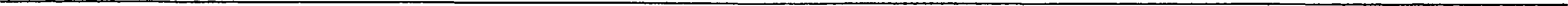 Определите  тип  речи  (повествование, описание, рассуждение).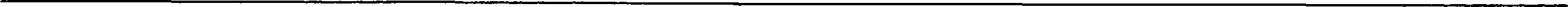 Определите,  соответствует  ли данное  высказывание  содержанию текста.Дети  любят  сказку  про Мальчика  с мальчик.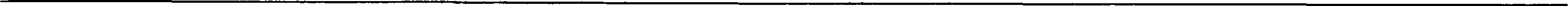 ОпредепиТе проблему, посТаВпеННую аВТором ТексТа.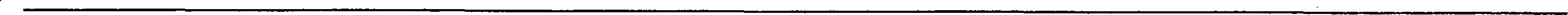 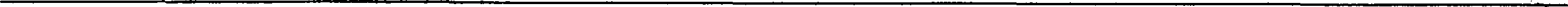 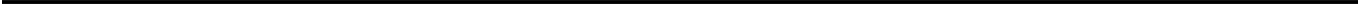 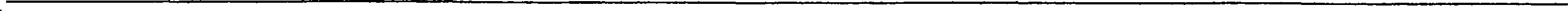 НапишиТе КоммеНТарий К пробпеме, ВкліОVНВ В Него дВа примера-иппюстрации из прочиТаННого TeKcTa.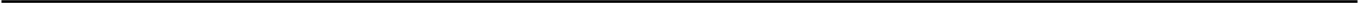 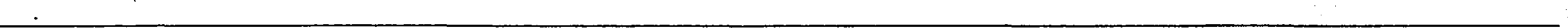 ОпредепиТе глаВНую мыспЬ ТексТа (позицию aBTopa).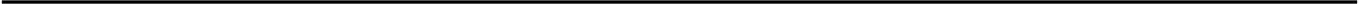 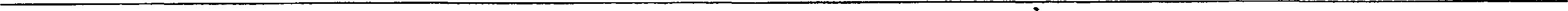 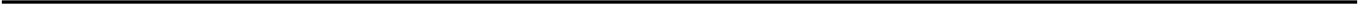 10.   Предупреждающий  огонь   «КјЗаСвой  квигіl›  ВlІдяТ  ещё   далеко  ве  Все.  И  свисок жїІВОТ-ных   —   «їtандидаВтоВископаеМые + ,   кандид&ТОВ    яа    полное   иетребление,    к   сожалению,    про-должает уВеличїlВаться.Нричин тоМу ыногО. И одна из них — ещё не преодолёяное раВнодутие к жиВОТВЬІМ, непо- нимание их  значения  для  жизни вашей планеты.СейчаС МНогие люди Всё яенее начинают  пониМать,  что яадо принимать ерочвые меры дляспасения ittïtBOTHblX. А это нелегко. Надо преодолеть раВводутие и косность, биологическую неграМОтноеть и потребительекое отнотение к природе, вадо воспитать ліобОВь и уВажевие к окружающему  нас Миру.(TO   книге IO.  Д:читриеаа*  «НеобЬtкноаеннbtïi охотник›І )*Дwитриев  Юрий  Дwитриеаич  (1926—1989)  —  еоветекий писатель-ватуралист.FlepecKaжHTe  TeKcT ycTHO.ОпределиТе  Тему TeKcTa  (о  чём   гоВориТСя  В TeKcTe?).В тексте  говорится о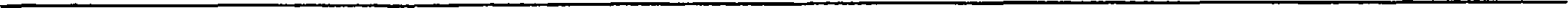 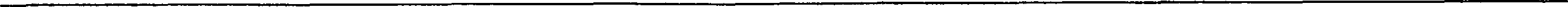 ОпределиТе  Тип речи  (поВесТВоВаНие, описаНие, рассуждеНие).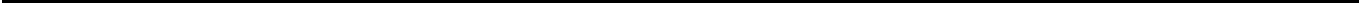 ОпределиТе, cooTBeTcTByeT  ли даННое  ВЬісКазЬіВаНие содержаНию TeKcTa.БяО8ОЙОря «Красной книге» список животнЬtх, котОрЬtя грозит полное исчезновение, co- вращается.ОпредетіпТе npo6тieuy, посТаВтіеННу›о аВТороні TexcTa.НапишиТе коммеНТарий К проблеме, екл›оЧНВ В Него дВа примера-илл›острации из прочиТаННого TeKcTa.Определите  главную мысль текста  (позицию автора).11. Высокие произведения иекуеетва должны трогать и оригинальноетью, и музыкальноетью, ритмичностью,   но  что  в  них  оеобевно  кажется  удивительвым,   что  воехищает   и  поражает это + точноеть» . Точноеть в передаче правды природы, точноеть риеуяка и цветовых отноше- ний, и особенно поражает точность музыкальная, точноеть ритмичеекая.Можно много привести этому примеров. Например, «Троица» Рублёва. Как оереданы от- ношения этих трёх фигур друг к другу и к проетраветву, какие точнейшие линии передают веё это и каким ритмом, какой музыкой веё это проникнуто, как всё собрано, причём очень про- стыми ередетвами, в еовершенную цельноеть!(Мо к:ииге статей В. Фаворск:ого* «Об искусстве, о к:ниже, о гравюре» )*Фаворский Вла0итир Лн0рееаич (1886-1964) — роееийекий и еоветекий график, мастер портрета, кеилографии и книжной графики,  иекуествовед,  педагог  и теоретик  изобразительно- го иекуеетва.Пе рескажите  текст устно.Определ ите тему текста (о чём говорится в тексте?).В тексте  говорится о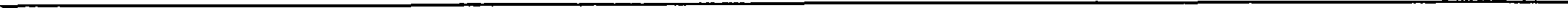 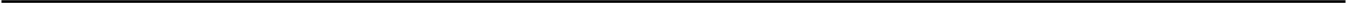 Определите  тип  речи  (повествование, описание, рассуждение).